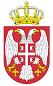                         Republika Srbija         MINISTARSTVO FINANSIJA UPRAVA ZA SPREČAVANjE PRANjA NOVCA                    Beograd, Resavska 24                      Broj: 05-552/4/2019         Datum:  1. oktobar 2019. godineKONKURSNA DOKUMENTACIJALICENCA ZA KORIŠĆENjE SOFTVERSKE PLATFORMERedni broj javne nabavke: P/2-2019 oktobar 2019. godineNa osnovu člana 36. stav 1. tačka 2) i člana 61. Zakona o javnim nabavkama („Službeni glasnik RS”, br. 124/12, 14/15 i 68/15, u daljem tekstu: Zakon), člana 5. Pravilnika o obaveznim elementima konkursne dokumentacije u postupcima javnih nabavki i načinu dokazivanja ispunjenosti uslova („Službeni glasnik RS”, br.  86/15 i 41/19), Mišljenja Uprave za javne nabavke broj: 404-02-3970/19 od 19. septembra 2019. godine, Odluke o pokretanju pregovaračkog postupka javne nabavke broj: 05-552/1/2019  od 25. septembra 2019. godine i Rešenja o obrazovanju Komisije za javnu nabavku  05-552/2/2019  od 25. septembra 2019. godine, pripremljena je:KONKURSNA DOKUMENTACIJAU PREGOVARAČKOM POSTUPKU BEZ OBJAVLjIVANjA POZIVA ZA PODNOŠENjE PONUDA ZA JAVNU NABAVKU DOBARALICENCA ZA KORIŠĆENjE SOFTVERSKE PLATFORMERedni broj javne nabavke P/2-2019PODACI O NARUČIOCUNaručilac: Ministarstvo finansija, Uprava za sprečavanje pranja novcaAdresa Naručioca: Beograd, Resavska 24Matični broj: 17862146 PIB:  104193397Internet stranica Naručioca: www.apml.gov.rsVRSTA POSTUPKA JAVNE NABAVKEJavna nabavka se sprovodi u pregovaračkom postupku bez objavljivanja poziva za podnošenje ponuda, u skladu sa članom 36. stav 1. tačka 2) Zakona.Predmetni postupak se sprovodi radi zaključenja ugovora o javnoj nabavci.NAPOMENA ZA REZERVISANE JAVNE NABAVKE Predmetna nabavka nije rezervisana javna nabavkaKONTAKT LICE Tanja Ogrizović(e-mail: togrizovic@apml.gov.rs).PODACI O LICU KOJEM SE UPUĆUJE POZIV ZA PODNOŠENjE PONUDE I RAZLOZI ZA UPUĆIVANjE POZIVA TOM LICU Bureau van Dijk, Editions Electronques SA, Avenue de Frontenex 8, 1207 Geneva, SwitzerlandMatični broj: CH-660-1044991-1PIB CHE-101.976.861 TVA- Privredno društvo Bureau van Dijk, Editions Electronques SA, Avenue de Frontenex 8, 1207 Geneva, Switzerland, jedini je ovlašćeni distributer licenci za korišćenje softverske platforme Orbis na teritoriji Republike Srbije, i zadržava  sva autorska prava i ostala prava intelektualne svojine nad informacijama, softverom i ostalim podacima prikupljenim u baza Orbis i T-Rank.PREDMET JAVNE NABAVKE Predmet javne nabavke je nabavka dobara, Licenca za korišćenje softverske platforme, u periodu od 12 (slovima: dvanaest) meseci.Naziv i oznaka iz Opšteg rečnika nabavke:  48210000 – Programski paketi za umrežavanje.PARTIJE Javna nabavka nije oblikovana po partijama.VRSTA JAVNE NABAVKE Predmet javne nabavke je nabavka dobara, Licenca za korišćenje softverske platforme u periodu od 12 (slovima: dvanaest) meseci. SPECIFIKACIJA JAVNE NABAVKE1. Vrsta dobaraLicenca za korišćenje softverske platforme za pristup podacima opisanim u tački 4. ovog poglavlja (Tehnička specifikacija). Predmet javne nabavke je pribavljanje jedne licence za korišćenje softverske platforme Orbis, s tim da u periodu od godinu dana od dana zaključenja ugovora mora da omogući nesmetan rad u navedenom sistemu tako da isti bude dostupan po principu 24 sata dnevno, 7 dana u nedelji, 365 dana godišnje. Ponuđač se obavezuje da izvršiti obuku zaposlenih u Upravi za korišćenje softverske platforme, kao i da će, u slučaju da se menja ili dodaje nova fukcionalnost u softverskoj platformi, izvršiti dodatnu obuku zaposlenih ili obezbediti neophodnu dokumentaciju za tu funkcionalnost.2. KvalitetU skladu sa zahtevima iz tehničke specifikacije.3. Količina i opis dobaraKoličina i opis dobara koje su predmet ove javne nabavke date su u tački 4. ovog poglavlja konkursne dokumentacije (Tehnička specifikacija).4. Tehnička specifikacijaU cilju što bolje realizacije svojih osnovnih funkcija, Uprava ima potrebu za pristupom eksternom izvoru informacija koji bi sadržao:- podatke o najmanje 200 miliona kompanija širom sveta, uključujući banke i društva za osiguranje;- indikatore finansijske snage kompanija i njihovih projektovanih finansija, prikazane kroz bilanse stanja i bilanse uspeha;- informacije o vlasničkoj strukturi i stvarnom vlasništvu kompanija (izraženo u procentima), što uključuje i podatke o promenama u vlasničkoj strukturi u najmanje poslednjih pet godina, kao i identifikovana fizička lica koja su povezana sa kompanijama;- prikaz veze između korporativnih struktura i direktnog vlasništva nad privrednim subjektima, uz mogućnost proračunavanja i prikazivanja indirektnog i stvarnog vlasništva nad kompanijama;- informacije o promenama u vlasničkoj strukturi/poslovanju kompanija, uključujući i sporazume o spajanju i akviziciji kompanija;- podatke o poslovanju i promenama u vlasničkoj strukturi kompanija iz nezvaničnih izvora i rezultata nezavisnih istraživanja;- originalne zvanične dokumente kompanija, uz funkciju eksportovanja u formatima TXT, PDF, DOCX itd.;- ažurne liste fizičkih i pravnih lica koja su na listama sankcija relevantnih oraganizacija (UN, EU i sl.), politički eksponirana lica (PEP) i sa njima povezanih lica, podatke o licima koja su predmet pravosnažnih presuda ili negativnih medijskih navoda, kao i podatke o licima prema kojima se primenjuju mere ograničavanja;Ponuđač će obezbediti pristup bazi podataka za službenike Uprave angažovane u Sektoru za analitiku, pri čemu će omogućiti da 3 službenika istovremeno mogu da pristupe pomenutoj bazi.Napomena: Ponuđač je u obavezi da prilikom podnošenja ponude dostavi tehničke karakteristike ponuđenih dobara, u slobodnoj formiRok isporuke dobara Ponuđač se obavezuje da u roku od najduže 30 (trideset) dana od dana obostranog potpisivanja ugovora naručiocu dostavi neophodne pristupne parametre za korišćenje platforme. Pristupne parametre za korišćenje platforme - podatke o korisničkom imenu i šifri, biće dostavljeni poštom i elektronskim putem.Način sprovođenja kontrole i obezbeđivanja garancije kvalitetaKontrola  isporučenih dobara se vrši od strane ovlašćenih lica naručioca.Garantni rok i uslovi garantnog održavanjaPonuđač garantuje da će softverska platforma biti dostupna 24 sata dnevno, 7 dana u nedelji tokom cele godine korišćenja, a da će u slučaju ne predviđenih okolnost, platformu osposobiti za rad u najkraćem mogućem roku. Garantni rok ne sme biti kraći od 12 meseci od dana isporuke predmetnog dobra od dana omogućavanja pristupa bazi podataka.Praćenje realizacije i kontrolisanje izvršenja ugovora:Naručilac će odrediti lica za praćenje realizacije i kontrolisanje izvršenja ugovora. Uslovi za učešće u postupku javne nabavkeU postupku predmetne javne nabavke ponuđač mora da dokaže da ispunjava obavezne uslove za učešće, definisane članom 75. Zakona.Ispunjenost obaveznih uslova za učešće u postupku predmetne javne nabavke, ponuđač dokazuje na način definisan u sledećoj tabeli:Uputstvo kako se dokazuje ispunjenost uslovaIspunjenost obaveznih uslova za učešće u postupku predmetne javne nabavke, navedenih u tabelarnom prikazu obaveznih uslova pod rednim brojem 1, 2, 3. i 4. u skladu sa članom 77. stav 4. Zakona, ponuđač dokazuje dostavljanjem Izjave (Obrazac 4 dat je u poglavlju VI ove konkursne dokumentacije), kojom pod punom materijalnom i krivičnom odgovornošću potvrđuje da ispunjava uslove za učešće u postupku javne nabavke iz člana 75. stav 1. tač. 1) do 4), i člana 75. stav 2. Zakona, definisane ovom konkursnom dokumentacijom. Ponuđač je dužan da bez odlaganja pisanim putem obavesti naručioca o bilo kojoj promeni u vezi sa ispunjenošću uslova iz postupka javne nabavke, koja nastupi do donošenja odluke, odnosno zaključenja ugovora, odnosno tokom važenja ugovora o javnoj nabavci i da je dokumentuje na propisani način.Naručilac može pre donošenja odluke o dodeli ugovora da zatraži od ponuđača da dostavi kopiju zahtevanih dokaza o ispunjenosti uslova, a može i da zatraži na uvid original ili overenu kopiju svih ili pojedinih dokaza. Ako ponuđač u ostavljenom, primerenom roku, koji ne može biti kraći od pet dana, ne dostavi tražene dokaze, Naručilac će njegovu ponudu odbiti kao neprihvatljivu. Dokazi koje naručilac može zahtevati su:Obavezni uslovi 1) Da je registrovan kod nadležnog organa, odnosno upisan u odgovarajući registar;2) Da ponuđač i njegov zakonski zastupnik nije osuđivan za neko od krivičnih dela kao član organizovane kriminalne grupe, da nije osuđivan za krivična dela protiv privrede, krivična dela protiv životne sredine, krivično delo primanja ili davanja mita, krivično delo prevare;3) Da je izmirio dospele poreze, doprinose i druge javne dažbine u skladu sa propisima Republike Srbije ili strane države kada ima sedište na njenoj teritoriji;Ponuđači koji su registrovani u Registru ponuđača koji vodi Agencija za privredne registre ne dostavljaju dokaze o ispunjenosti uslova iz člana 75. stav 1. tačke 1) do 4) ZJN, shodno čl. 78. ZJN.Ponuđač nije dužan da dostavlja dokaze koji su javno dostupni na internet stranicama nadležnih organa, ako navede internet stranicu na kojoj su traženi podaci (dokazi) javno dostupni.Ako ponuđač ima sedište u drugoj državi, Naručilac može da proveri da li su dokumenti kojima ponuđač dokazuje ispunjenost traženih uslova izdati od strane nadležnih organa te države. Ako ponuđač nije mogao da pribavi tražena dokumenta u roku za podnošenje ponude, zbog toga što ona do trenutka podnošenja ponude nisu mogla biti izdata po propisima države u kojoj ponuđač ima sedište i ukoliko uz ponudu priloži odgovarajući dokaz za to, Naručilac će dozvoliti ponuđaču da naknadno dostavi tražena dokumenta u primerenom roku. Ako se u državi u kojoj ponuđač ima sedište ne izdaju dokazi iz člana 77. Zakona, ponuđač može umesto dokaza da priloži svoju pisanu izjavu datu pod krivičnom i materijalnom odgovornošću overenu pred sudom ili organom uprave, javnim beležnikom (notar) ili drugim nadležnim organom te države. Navedena izjava, ukoliko nije izdata na srpskom jeziku mora biti prevedena na srpski jezik i overena od strane sudskog tumača. Podaci o jeziku na kojem ponuda mora da bude sastavljenaPonuđač podnosi ponudu na srpskom ili engleskom jeziku.Način podnošenja ponudaPonuđač ponudu podnosi neposredno ili putem pošte u zatvorenoj koverti, zatvorenu na način da se prilikom otvaranja ponuda može sa sigurnošću utvrditi da se prvi put otvara. Na poleđini koverte navesti naziv i adresu ponuđača. Ponudu dostaviti na adresu: Republika Srbija, Uprava za sprečavanje pranja novca, Beograd, Resavska br. 24, sa naznakom: ,,Licenca za korišćenje softverske platforme, javna nabavka broj P/2-2019 - NE OTVARATI”. Ponuda se smatra blagovremenom ukoliko je primljena od strane Naručioca do 10. oktobra 2019. godine,  do 10,00 časova.Naručilac će, po prijemu ponude, na koverti u kojoj se ponuda nalazi, obeležiti vreme prijema i evidentirati broj i datum ponude. Ukoliko je ponuda dostavljena neposredno Naručilac će ponuđaču predati potvrdu prijema ponude. U potvrdi o prijemu Naručilac će navesti datum i sat prijema ponude. Ponuda koju naručilac nije primio u roku određenom za podnošenje ponuda, odnosno koja je primljena po isteku dana i sata do kojeg se mogu ponude podnositi, smatraće se neblagovremenom. Neblagovremenu ponudu naručilac će vratiti neotvorenu ponuđaču, sa naznakom da je podneta neblagovremeno.Javno otvaranje ponuda će se obaviti istog dana, nakon isteka roka za dostavljanje ponuda, odnosno 10. oktobra 2019. godine, u 10,30 časova, u prostorijama Uprave za sprečavanje pranja novca, Beograd, Resavska 24, sala za sastanke, uz prisustvo ovlašćenih predstavnika Ponuđača. Prisutni predstavnici Ponuđača, pre početka javnog otvaranja ponuda, moraju komisiji za javnu nabavku podneti originalni primerak pisanog ovlašćenja za učešće u postupku otvaranja ponuda i postupku pregovaranja. Ponuda mora da sadrži overen i potpisan: Obrazac ponude (Obrazac 1); Obrazac izjave o nezavisnoj ponudi (Obrazac 3);Obrazac izjave ponuđača o ispunjenosti uslova za učešće u postupku javne nabavke - član 75. ZJN (Obrazac 4);Obrazac izjave o čuvanju poverljivih podataka (Obrazac 5);Napomena: Dostavljanje Obrazca troškova pripreme ponude (Obrazac 2) nije obavezno.Ponuda sa varijantamaPodnošenje ponude sa varijantama nije dozvoljeno.Način izmene, dopune i opoziva ponudePonuđač može u bilo kom trenutku pre isteka roka za podnošenje ponuda da izmeni, dopuni ili opozove svoju ponudu na isti način na koji je i ponudu podneo, sa oznakom: „IZMENA PONUDE”, „DOPUNA PONUDE” ili „OPOZIV PONUDE” za nabavku dobara Licenca za korišćenje softverske platforme, javna nabavka broj P/2-2019 - NE OTVARATI. Ponuđač je dužan da jasno naznači na koji deo ponude se izmena ili dopuna odnosi, odnosno koja dokumenta naknadno dostavlja. Po isteku roka za podnošenje ponuda ponuđač ne može da izmeni, dopuni ili opozove svoju ponudu.Učestvovanje u zajedničkoj ponudi ili kao podizvođač U predmetnom postupku ne postoji mogućnost za učestvovanje u zajedničkoj ponudi ili kao podizvođač.Način i uslovi plaćanja, kao i druge okolnosti od kojih zavisi prihvatljivost  ponude6.1. Zahtevi u pogledu načina, roka i uslova plaćanja.Plaćanje ugovorene cene izvršiće se nakon izvršene isporuke i instalacije dobara i sačinjenog Zapisnika o primopredaji dobra. Rok plaćanja ne može biti kraći od 15 (slovima: petnaest) dana niti duži od 45 (slovima: četrdesetpet) dana od dana službenog prijema ispravnog računa/fakture u skladu sa Zakonom o rokovima izmirenja novčanih obaveza u komercijalnim transakcijama („Službeni glasnik RS”, br. 119/12, 68/15 i 113/17.Plaćanje se vrši uplatom na račun ponuđača.Ponuđaču nije dozvoljeno da zahteva avans. 6.2. Zahtev u pogledu načina i roka izvršenja Rok isporuke dobara, licenci, ne može biti duži od 30 dana od dana zaključenja ugovora.Mesto izvršenja, na adresi naručioca: Resavska 24, Beograd.Isporuka dobra koje je predmet nabavke vrši se elektronskim putem.Isporuku treba da prate podaci koji se odnose na pristupne parametre Pristupne parametre za korišćenje platforme - podatke o korisničkom imenu i šifri, biće dostavljeni poštom i elektronskim putem. 6.3. Zahtev u pogledu roka važenja ponudeRok važenja ponude ne može biti kraći od 30 dana od dana otvaranja ponuda.U slučaju isteka roka važenja ponude, Naručilac je dužan da u pisanom obliku zatraži od ponuđača produženje roka važenja ponude. Ukoliko ponuđač prihvati zahtev za produženje roka važenja ponude na može menjati svoju ponudu.Valuta i način na koji mora da bude navedena i izražena cena u ponudiCena mora biti iskazana u dinarima, sa i bez pripadajućeg iznosa poreza, sa uračunatim svim troškovima koje ponuđač ima na bilo koji način u vezi sa realizacijom predmetne javne nabavke. Za ocenu ponude uzima se u obzir cena bez poreza na dodatu vrednost.Cena je fiksna i ne može se menjati za sve vreme trajanja ugovornog odnosa. Ako je u ponudi iskazana neuobičajeno niska cena, naručilac će postupiti u skladu sa članom 92. Zakona. Zaštita poverljivosti podataka koje Naručilac stavlja ponuđaču na raspolaganje Ponuđač je dužan da kako tokom postupka javne nabavke tako i prilikom realizacije ugovora čuva i štiti kao poverljive sve informacije i podatke koje dobije od Naručioca od neovlašćenog korišćenja i otkrivanja, kao poslovnu tajnu.Dodatne informacije ili pojašnjenja u vezi sa pripremanjem ponudeZainteresovano lice može u skladu sa članom 63. stav 2. Zakona u pisanom obliku putem elektronske pošte na e-mail:  togrizovic@apml.gov.rs tražiti od Naručioca dodatne informacije ili pojašnjenja u vezi sa pripremanjem ponude, pri čemu može da ukaže naručiocu i na eventualno uočene nedostatke i nepravilnosti u konkursnoj dokumentaciji, najkasnije 5 dana pre isteka roka za podnošenje ponude. Naručilac će u roku od 3 (slovima: tri) dana od dana prijema zahteva za dodatnim informacijama ili pojašnjenjima konkursne dokumentacije, odgovor objaviti na Portalu javnih nabavki i na svojoj internet stranici. Dodatne informacije ili pojašnjenja upućuju se sa napomenom „Zahtev za dodatnim informacijama ili pojašnjenjima konkursne dokumentacije, P/2-2019.“ Ako Naručilac izmeni ili dopuni konkursnu dokumentaciju 8 (slovima: osam) ili manje dana pre isteka roka za podnošenje ponuda, dužan je da produži rok za podnošenje ponuda i objavi obaveštenje o produženju roka za podnošenje ponuda. Po isteku roka predviđenog za podnošenje ponuda Naručilac ne može da menja niti da dopunjuje konkursnu dokumentaciju. Traženje dodatnih informacija ili pojašnjenja u vezi sa pripremanjem ponude telefonom nije dozvoljeno. Komunikacija u postupku javne nabavke vrši se isključivo na način određen članom 20. Zakona  i to: -putem elektronske pošte ili pošte, kao i objavljivanjem od strane naručioca na Portalu javnih nabavki i na svojoj internet stranici; -ako je dokument iz postupka javne nabavke dostavljen od strane Naručioca ili ponuđača putem elektronske pošte, strana koja je izvršila dostavljanje dužna je da od druge strane zahteva da na isti način potvrdi prijem tog dokumenta, što je druga strana dužna da to i učini kada je to neophodno kao dokaz da je izvršeno dostavljanje.Dodatna objašnjenja od ponuđača posle otvaranja ponuda i kontrola kod ponuđača odnosno njegovog podizvođača Posle otvaranja ponuda Naručilac može prilikom stručne ocene ponuda da u pisanom obliku zahteva od ponuđača dodatna objašnjenja koja će mu pomoći pri pregledu, vrednovanju i upoređivanju ponuda, a može da vrši kontrolu (uvid) kod ponuđača, u svemu u skladu sa članom 93. Zakona. Naručilac može uz saglasnost ponuđača da izvrši ispravke računskih grešaka uočenih prilikom razmatranja ponude po okončanom postupku otvaranja. U slučaju razlike između jedinične i ukupne cene, merodavna je jedinična cena.Ako se ponuđač ne saglasi sa ispravkom računskih grešaka, naručilac će njegovu ponudu odbiti kao neprihvatljivu. Korišćenje patenata i odgovornost za povredu zaštićenih prava intelektualne svojine trećih licaNaknadu za korišćenje patenata, kao i odgovornost za povredu zaštićenih prava intelektualne svojine trećih lica, snosi ponuđač.Podaci o državnom organu ili organizaciji, gde se mogu blagovremeno dobiti ispravni podaci o poreskim obavezama, zaštiti životne sredine, zaštiti pri zapošljavanju, uslovima rada i sl. a koji su vezani za izvršenje ugovora o javnoj nabavci. Podaci o poreskim obavezama se mogu dobiti u Poreskoj upravi Ministarstva finansija. Podaci o zaštiti životne sredine mogu se dobiti u Agenciji za zaštitu životne sredine i u Ministarstvu zaštite životne sredine. Podaci o zaštiti pri zapošljavanju i uslovima rada mogu se dobiti u Ministarstvu za rad, zapošljavanje, boračka i socijalna pitanja. Vrsta kriterijuma za dodelu ugovora, elementi kriterijuma na osnovu kojih se dodeljuje ugovor Odluka o dodeli ugovora doneće se primenom kriterijuma „najniža ponuđena cena” postignuta u postupku pregovaranja.Elementi ugovora o kojima će se pregovarati i način pregovaranjaNakon otvaranja i pregleda prospele ponude, ukoliko ponuda ispunjava sve zahteve iz ove konkursne dokumentacije, pristupiće se postupku pregovaranja.Predstavnik ponuđača, pre početka postupka otvaranja ponuda, mora predati Komisiji za javnu nabavku pisano ovlašćenje za prisustvo postupku otvaranja ponude i ovlašćenje za pregovaranje, overeno i potpisano od strane zakonskog zastupnika ponuđača. Takođe, ovlašćeni predstavnik ponuđača tom prilikom mora posedovati pečat, radi overe ponude. Predmet pregovaranja je ponuđena cena. Pregovaranje će se vršiti u dva kruga (koraka), dok ponuđač koji učestvuje u postupku pregovaranja ne da svoju konačnu cenu.  U prvom krugu, ovlašćeni predstavnik ponuđača usmeno iznosi svoju ponuđenu cenu. Ponuđač može ostati pri ponuđenoj ceni sa otvaranja ponude ili smanjiti iznos ponuđene cene.U drugom krugu ovlašćeni predstavnik ponuđača, na obrascu ponude upisuje svoju konačnu ponuđenu cenu. Obrazac mora biti popunjen overen pečatom i potpisan. Ponuđač može ostati pri ponuđenoj ceni iz prvog kruga pregovaranja ili smanjiti iznos ponuđene cene. Ukoliko ovlašćeni predstavnik ponuđača ne prisustvuje pregovaračkom postupku smatraće se konačnom cenom ona cena koju je ponuđač naveo u dostavljenoj ponudi.U postupku pregovaranja ne može se ponuditi viša cena od cene iskazane u dostavljenoj ponudi.Naručilac je dužan da u pregovaračkom postupku obezbedi da ugovorena cena ne bude veća od uporedive tržišne cene i da sa dužnom pažnjom proverava kvalitet predmeta nabavke.Naručilac je dužan da vodi zapisnik o pregovaranju.Rok u kojem će biti zaključen ugovor Ugovor o javnoj nabavci biće dostavljen ponuđaču kojem je ugovor dodeljen u roku od 8 (slovima: osam) dana od dana proteka roka za podnošenje zahteva za zaštitu prava iz člana 149. Zakona.Sredstvo finansijskog obezbeđenja 16.1. Bankarska garancija za dobro izvršenje posla Izabrani ponuđač je dužan da u trenutku zaključenja ugovora, preda Naručiocu, kao sredstvo finansijskog obezbeđenja, original bankarsku garanciju za dobro izvršenje posla u visini od 10% (slovima: deset procenata) od ukupne ugovorene cene bez pripadajućeg iznosa poreza, koja traje 30 (slovima: trideset) dana duže od isteka roka važnosti ovog ugovora, odnosno ispunjenja ugovornih obaveza. Podneta bankarska garancija je bezuslovna, neopoziva i plativa na prvi poziv, bez prigovora i sastavni je deo ovog govora.   Naručilac može da realizuje sredstvo finansijskog obezbeđenja ukoliko izabrani ponuđač ne ispunjava ili neuredno ispunjava svoje ugovorne obaveze.16.2. Bankarska garancija za otklanjanje nedostataka u garantnom roku Izabrani ponuđač je dužan da u trenutku primopredaje predmeta nabavke, kao sredstvo finansijskog obezbeđenja, preda Naručiocu original bankarsku garanciju za otklanjanje nedostataka u garantnom roku u visini od 5% (slovima: pet procenata) od ukupne ugovorene cene bez pripadajućeg iznosa poreza, koja traje 5 (slovima: pet) dana duže od garantnog roka.Podneta bankarska garancija mora biti bezuslovna, neopoziva i plativa na prvi poziv, bez prigovora. Naručilac može da realizuje sredstvo finansijskog obezbeđenja ukoliko izabrani ponuđač ne ispunjava ili neuredno ispunjava svoje ugovorne obaveze.Poštovanje obaveza koje proizilaze iz važećih propisa Ponuđač je dužan da u okviru svoje ponude dostavi izjavu datu pod krivičnom i materijalnom odgovornošću da je poštovao sve obaveze koje proizilaze iz važećih propisa o zaštiti na radu, zapošljavanju i uslovima rada i zaštiti životne sredine i da nema zabranu obavljanja delatnosti koja je na snazi u vreme podnošenja ponude (Obrazac 4 dat je Odeljku VI konkursne dokumentacije).Način i rok za podnošenje Zahteva za zaštitu prava ponuđača Zahtev za zaštitu prava može da podnese ponuđač odnosno zainteresovano lice koje ima interes za dodelu ugovora u konkretnom postupku javne nabavke i koji je pretrpeo ili bi mogao da pretrpi štetu zbog postupanja naručioca protivno odredbama Zakona o javnim nabavkama. Zahtev za zaštitu prava podnosi se naručiocu, a kopija se istovremeno dostavlja Republičkoj komisiji za zaštitu prava u postupcima javnih nabavki. Zahtev za zaštitu prava može se podneti u toku celog postupka javne nabavke, protiv svake radnje naručioca, osim ukoliko Zakonom nije drugačije određeno. Zahtev za zaštitu prava kojim se osporava vrsta postupka, sadržina poziva za podnošenje ponuda ili konkursne dokumentacije, smatraće se blagovremenim ako je primljen od strane naručioca najkasnije sedam dana pre isteka roka za podnošenje ponuda, bez obzira na način dostavljanja i ukoliko je podnosilac zahteva u skladu sa članom 63. stav 2. Zakona ukazao naručiocu na eventualne nedostatke i nepravilnosti, a naručilac iste nije otklonio.Zahtev za zaštitu prava kojim se osporavaju radnje koje naručilac preduzme pre isteka roka za podnošenje ponuda, a nakon isteka gore pomenutog roka, smatraće se blagovremenim ukoliko je podnet najkasnije do isteka roka za podnošenje ponuda. Posle donošenja odluke o dodeli ugovora ili odluke o obustavi postupka, rok za podnošenje zahteva za zaštitu prava je deset dana od dana objavljivanja odluke na Portalu javnih nabavki.Zahtevom za zaštitu prava ne mogu se osporavati radnje naručioca preduzete u postupku javne nabavke ako su podnosiocu zahteva bili ili mogli biti poznati razlozi za njegovo podnošenje pre isteka roka za podnošenje zahteva, a podnosilac zahteva ga nije podneo pre isteka tog roka. Zahtev za zaštitu prava sadrži: naziv i adresu podnosioca zahteva i lice za kontakt; naziv i adresu naručioca; podatke o javnoj nabavci koja je predmet zahteva, odnosno o odluci naručioca; povrede propisa kojima se uređuje postupak javne nabavke; činjenice i dokaze kojima se povrede dokazuju; potpis podnosioca i potvrdu o uplati takse iz člana 156. Zakona.Kao dokaz o uplati takse, u smislu člana 151. stav 1. tačka 6) Zakona, biće prihvaćena: 1) Potvrda o izvršenoj uplati republičke administrativne takse (RAT) iz člana 156. Zakona koja sadrži sledeće: -da bude izdata od strane banke i da sadrži pečat banke;-da predstavlja dokaz o izvršenoj uplati RAT (u potvrdi mora jasno da bude istaknuto da je uplata takse realizovana i datum kada je uplata takse realizovana); - iznos: 60.000 dinara;-broj računa budžeta: 840-30678845-06;-šifra plaćanja: 153; -poziv na broj: P/2-2019 – Uprava za sprečavanje pranja novca;-svrha: taksa za ZZP, Uprava za sprečavanje pranja novca, P/2-2019;-korisnik: budžet Republike Srbije;-naziv uplatioca, odnosno naziv podnosioca zahteva za zaštitu prava za kojeg je izvršena uplata RAT;-potpis ovlašćenog lica banke.2) Nalog za uplatu, prvi primerak, overen potpisom ovlašćenog lica i pečatom banke ili Pošte, koji sadrži i druge napred pomenute elemente potvrde o izvršenoj uplati RAT navedene pod 1).3) Potvrda izdata od strane Republike Srbije – Ministarstva finansija – Uprave za trezor, potpisana i overena pečatom, koja sadrži sve napred pomenute elemente o izvršenoj uplati RAT navedene pod 1) osim onih u alinejama 1 i 10, za podnosioce zahteva za zaštitu prava (korisnici budžetskih sredstava, korisnici sredstava organizacija za obavezno socijalno osiguranje i drugi korisnici javnih sredstava) koji imaju otvoren račun u okviru pripadajućeg konsolidovanog računa trezora koji se vodi u Upravi za trezor.4) Potvrda izdata od strane Narodne banke Srbije, koja sadrži sve napred pomenute elemente o izvršenoj uplati RAT navedene pod 1), za podnosioce zahteva za zaštitu prava (banke i drugi subjekti) koji imaju otvoren račun kod Narodne banke Srbije u skladu sa zakonom i drugim propisom.O podnetom zahtevu za zaštitu prava naručilac objavljuje obaveštenje na Portalu javnih nabavki i na svojoj internet stranici, najkasnije u roku od 2 dana od dana prijema zahteva za zaštitu prava.Uputstvo o uplati takse nalazi se na sajtu Republičke komisije za zaštitu prava u postupcima javnih nabavki www.kjn.gov.rs.Obrasci koji čine sastavni deo ponude:Obrazac ponude (Obrazac 1);Obrazac troškova pripreme ponude (Obrazac 2);Obrazac izjave o nezavisnoj ponudi (Obrazac 3);Obrazac izjave ponuđača o ispunjenosti uslova za učešće u postupku javne nabavke - član 75. ZJN, navedenih ovom konkursnom dokumentacijom (Obrazac 4);Obrazac izjave o čuvanju poverljivih podataka (Obrazac 5);(OBRAZAC 1)OBRAZAC PONUDEPonuda broj ____________ od __________ 2019. godine, za javnu nabavku „Licenca za korišćenje softverske platforme“P/2-2019Opšti podaci o ponuđaču2) OPIS PREDMETA NABAVKE: dobro - licenca za korišćenje softverske platformeUkupna ponuđena cena dobara, sa svim troškovima iznosi: ________________ dinara, bez PDV-a, odnosno iznosi______________ dinara, sa PDV-om;Rok isporuke: ____ dana od dana obostranog potpisivanja ugovora (ne može biti duži od 30 dana);Rok plaćanja: ______ dana od dana prijema ispravnog računa (minimum 15 dana, maksimum 45 dana);Garantni rok :____ meseci od dana izvršene instalacije (ne može biti kraći od 12 meseci);Rok važenja ponude:_______ dana od dana javnog otvaranja ponuda (minimum 30 dana).Napomena: Cene su fiksne i ne mogu se menjati za vreme trajanja ugovoraDatum 					              Ponuđač    	M. P. _____________________________			________________________________Napomene: Obrazac ponude ponuđač mora da popuni, overi pečatom i potpiše, čime potvrđuje da su tačni podaci koji su u obrascu ponude navedeni. (OBRAZAC 2) OBRAZAC TROŠKOVA PRIPREME PONUDEU skladu sa članom 88. stav 1. Zakona o javnim nabavkama, ponuđač ____________________ (navesti naziv ponuđača), dostavlja ukupan iznos i strukturu troškova pripremanja ponude, kako sledi u tabeli:Troškove pripreme i podnošenja ponude snosi isključivo ponuđač i ne može tražiti od naručioca naknadu troškova.Ako je postupak javne nabavke obustavljen iz razloga koji su na strani naručioca, naručilac je dužan da ponuđaču nadoknadi troškove izrade uzorka ili modela, ako su izrađeni u skladu sa tehničkim specifikacijama naručioca i troškove pribavljanja sredstva obezbeđenja, pod uslovom da je ponuđač tražio naknadu tih troškova u svojoj ponudi.Napomena: Dostavljanje ovog obrasca nije obavezno.(OBRAZAC 3)OBRAZAC IZJAVE O NEZAVISNOJ PONUDIU skladu sa članom 26. Zakona o javnim nabavkama, ponuđač ________________________________________ (navesti naziv ponuđača), daje: I Z J A V U O NEZAVISNOJ PONUDIPod punom materijalnom i krivičnom odgovornošću potvrđujemo da smo ponudu u postupku javne nabavke dobara „Licenca za korišćenje softverske platforme“ P/2-2019, podneli nezavisno, bez dogovora sa drugim ponuđačima ili zainteresovanim licima.(OBRAZAC 4)O B R A Z A C IZJAVA PONUĐAČA O ISPUNjENOSTI USLOVA ZA UČEŠĆE U POSTUPKU JAVNE NABAVKE IZ ČLANA 75. ZAKONA Pod punom materijalnom i krivičnom odgovornošću, kao zastupnik ponuđača, dajem sledeću				I Z J A V UPonuđač  _____________________________________________ (navesti naziv ponuđača) u postupku javne nabavke dobara „Licenca za korišćenje softverske platforme“ P/2-2019, ispunjava sve uslove iz član 75. Zakona o javnim nabavkama, odnosno uslove definisane konkursnom dokumentacijom za predmetnu javnu nabavku, i to:1) Ponuđač je registrovan kod nadležnog organa, odnosno upisan u odgovarajući registar (čl. 75. st. 1. tač. 1) Zakona o javnim nabavkama);2) Ponuđač i njegov zakonski zastupnik nisu osuđivani za neko od krivičnih dela kao član organizovane kriminalne grupe, da nisu osuđivani za krivična dela protiv privrede, krivična dela protiv životne sredine, krivično delo primanja ili davanja mita, krivično delo prevare (čl. 75. st. 1. tač. 2) Zakona o javnim nabavkama);3) Ponuđač je izmirio dospele poreze, doprinose i druge javne dažbine u skladu sa propisima Republike Srbije ili strane države kada ima sedište na njenoj teritoriji (čl. 75. st. 1. tač. 4) Zakona o javnim nabavkama).4) Ponuđač je poštovao obaveze koje proizlaze iz važećih propisa o zaštiti na radu, zapošljavanju i uslovima rada, zaštiti životne sredine i nema zabranu obavljanja delatnosti koja je na snazi u vreme podnošenja ponude za predmetnu javnu nabavku (čl. 75. st. 2. Zakona o javnim nabavkama).Mesto:_____________                                                                Ponuđač:Datum:_____________                         M.P.                     _____________________                                                        (OBRAZAC 5)OBRAZAC IZJAVE O ČUVANjU POVERLjIVIH PODATAKA I Z J A V Ao čuvanju poverljivih podataka____________________________________________________________________(navesti naziv ponuđača)IZJAVLjUJEM pod punom materijalnom i krivičnom odgovornošću da ću sve informacije u postupku predmetne javne nabavke koje su stavljene meni i/ili bilo kom od zaposlenih i drugih radno angažovanih u pravnim licu čiji sam ja zastupnik čuvati i štititi kao poverljive od neovlašćenog korišćenja i otkrivanja kao poslovnu odnosno službenu tajnu, bez obzira na stepen te poverljivosti.Mesto:_____________                                                                Ponuđač:Datum:_____________                         M.P.                     _____________________                                                        Rok za podnošenje ponuda10. oktobar 2019. godine do 10.00 časovaJavno otvaranje ponuda   10. oktobar 2019. godine u 10.30 časovaS  A  D  R  Ž  A  JS  A  D  R  Ž  A  JS  A  D  R  Ž  A  JODELjAKNAZIV ODELjKASTRANAIOPŠTI PODACI O JAVNOJ NABAVCI3IIPODACI O PREDMETU JAVNE NABAVKE3IIIVRSTA, KARAKTERISTIKE I OPIS USLUGA4IVUSLOVI ZA UČEŠĆE U POSTUPKU JAVNE NABAVKE IZ ČLANA 75. ZAKONA I UPUTSTVO KAKO SE DOKAZUJE ISPUNjENOST TIH USLOVA6VUPUTSTVO PONUĐAČU KAKO DA SAČINE PONUDU8VIOBRASCI KOJI ČINE SASTAVNI DEO PONUDE13I OPŠTI PODACI O JAVNOJ NABAVCIII PODACI O PREDMETU JAVNE NABAVKEIII VRSTA, KARAKTERISTIKE I OPIS DOBARAIV USLOVI ZA UČEŠĆE U POSTUPKU JAVNE NABAVKE IZ ČLANA 75. ZAKONA I UPUTSTVO KAKO SE DOKAZUJE ISPUNjENOST TIH USLOVARED. BR.OBAVEZNI USLOVINAČIN DOKAZIVANjA1.Da je registrovan kod nadležnog organa, odnosno upisan u odgovarajući registar(član 75. st. 1. tač. 1) Zakona)Izjava (Obrazac 4 dat je u poglavlju VI konkursne dokumentacije), kojom ponuđač pod punom materijalnom i krivičnom odgovornošću potvrđuje da ispunjava uslove za učešće u postupku javne nabavke iz člana 75. stav 1. tač. 1) do 4) i stav 2. Zakona, definisane ovom konkursnom dokumentacijom2.Da on i njegov zakonski zastupnik nije osuđivan za neko od krivičnih dela kao član organizovane kriminalne grupe, da nije osuđivan za krivična dela protiv privrede, krivična dela protiv životne sredine, krivično delo primanja ili davanja mita, krivično delo prevare(član 75. st. 1. tač. 2) Zakona)Izjava (Obrazac 4 dat je u poglavlju VI konkursne dokumentacije), kojom ponuđač pod punom materijalnom i krivičnom odgovornošću potvrđuje da ispunjava uslove za učešće u postupku javne nabavke iz člana 75. stav 1. tač. 1) do 4) i stav 2. Zakona, definisane ovom konkursnom dokumentacijom3.Da je izmirio dospele poreze, doprinose i druge javne dažbine u skladu sa propisima Republike Srbije ili strane države kada ima sedište na njenoj teritoriji(član 75. st. 1. tač. 4) Zakona)Izjava (Obrazac 4 dat je u poglavlju VI konkursne dokumentacije), kojom ponuđač pod punom materijalnom i krivičnom odgovornošću potvrđuje da ispunjava uslove za učešće u postupku javne nabavke iz člana 75. stav 1. tač. 1) do 4) i stav 2. Zakona, definisane ovom konkursnom dokumentacijom4.Da je poštovao obaveze koje proizlaze iz važećih propisa o zaštiti na radu, zapošljavanju i uslovima rada, zaštiti životne sredine, kao i da nema zabranu obavljanja delatnosti koja je na snazi u vreme podnošenja ponude(član 75. st. 2. Zakona)Izjava (Obrazac 4 dat je u poglavlju VI konkursne dokumentacije), kojom ponuđač pod punom materijalnom i krivičnom odgovornošću potvrđuje da ispunjava uslove za učešće u postupku javne nabavke iz člana 75. stav 1. tač. 1) do 4) i stav 2. Zakona, definisane ovom konkursnom dokumentacijomDokaz:Izvod iz registra nadležnog organa.Dokaz:Potvrde nadležnog organa odnosno suda, odnosno policijske upraveDokaz ne može biti stariji od 2 meseca pre otvaranja ponudaDokaz ne može biti stariji od 2 meseca pre otvaranja ponudaDokaz:Potvrde nadležnog poreskog organa o izmirenosti poreza  i doprinosa  i drugih javnih dažbina u skladu sa propisima Republike Srbije ili strane države kada ima sedište na njenoj teritorijiDokaz ne može biti stariji od 2 meseca pre otvaranja ponudaDokaz ne može biti stariji od 2 meseca pre otvaranja ponudaV UPUTSTVO PONUĐAČU KAKO DA SAČINI PONUDUVI OBRASCI KOJI ČINE SASTAVNI DEO PONUDEPoslovno ime ponuđača:Adresa sedišta:Matični broj ponuđača:Poreski identifikacioni broj ponuđača (PIB):Ime lica za kontakt:Elektronska adresa ponuđača (e-mail):Telefon:Telefaks:Broj računa i naziv banke:Zastupnik ponuđača koji je ovlašćen za potpisivanje ugovoraR. br.Naziv dobraKoličinaJedinična cena dinara bez PDV-aJedinična cena dinara sa PDV-om1licenca za korišćenje softverske platforme1VRSTA TROŠKAIZNOS TROŠKA U DINARIMAUKUPAN IZNOS TROŠKOVA PRIPREMANjA PONUDEDatum:M.P.Potpis ponuđačaDatum:M.P.Potpis ponuđača